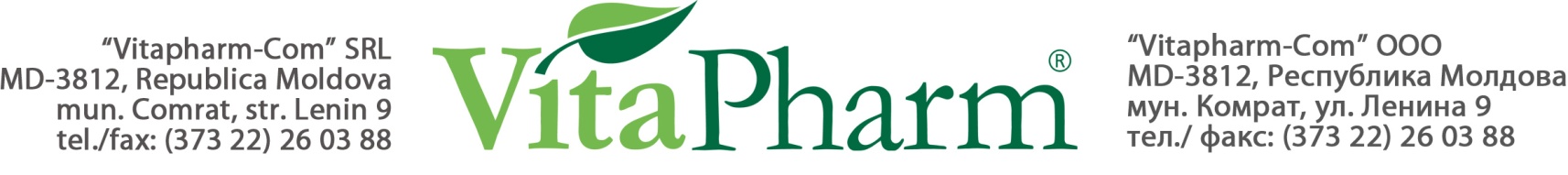 Компания Vitapharm, параллельно с действующим производством, строит новый завод по производству фарм.препаратов. Данный завод будет полностью соответствовать стандартам GMP. Запуск нового производства планируется в октябре 2016 г.                   vitapharm.md                                               На данный момент мы можем предложить вам следующий перечень Биологически Активных Добавок к пище:  Гастрология-Гепатология  Гастрология-Гепатология  Гастрология-Гепатология  Гастрология-Гепатология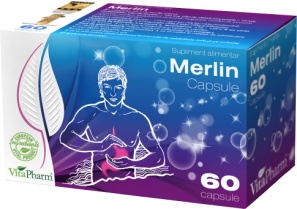 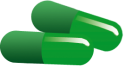 ПОКАЗАНИЯ К ПРИМЕНЕНИЮЗаболевания ЖКТ:  хронический гастрит, язвенная болезнь желудка и двенадцатиперстной кишки, хронические гепатиты, калькулезный холецистит.Патологии сердечно-сосудистой системы: атеросклероз, гипертоническая болезнь,  дисциркуляторные явления. В комплексном лечении гельминтоза.В дерматологии: комплексное лечение псориаза, экзема, аллергический дерматит.ПОКАЗАНИЯ К ПРИМЕНЕНИЮЗаболевания ЖКТ:  хронический гастрит, язвенная болезнь желудка и двенадцатиперстной кишки, хронические гепатиты, калькулезный холецистит.Патологии сердечно-сосудистой системы: атеросклероз, гипертоническая болезнь,  дисциркуляторные явления. В комплексном лечении гельминтоза.В дерматологии: комплексное лечение псориаза, экзема, аллергический дерматит.                 БАДАктивные вещества/ капс.:Тыквы семян (Cucurbitae seminis oleum)  масло – 100 мг  Облепихи плодов (Hippophaes fructus oleum) масло – 100 мг 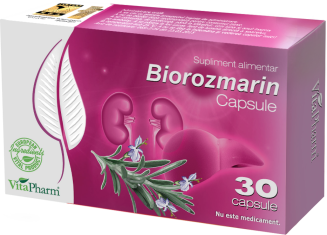 ПОКАЗАНИЯ К ПРИМЕНЕНИЮУстранение застойных явлений в желчном пузыре и предотвращение образования желчных камней.Восстановление функций печени после перенесенных токсических гепатитов.Предотвращение развития фиброза печени.Устранение диспепсических расстройств (вздутие, изжога, тошнота, рвота, диарея).Для улучшения пищеварения;Снижения уровня триглицеридов и холестерина в крови.ПОКАЗАНИЯ К ПРИМЕНЕНИЮУстранение застойных явлений в желчном пузыре и предотвращение образования желчных камней.Восстановление функций печени после перенесенных токсических гепатитов.Предотвращение развития фиброза печени.Устранение диспепсических расстройств (вздутие, изжога, тошнота, рвота, диарея).Для улучшения пищеварения;Снижения уровня триглицеридов и холестерина в крови.                  БАДАктивные вещества/ капс.:  Розмарина (Rosmarini aetheroleum) эфирного                  масла – 30 мг Витамин С – 20 мг     Гепатовит №30 и №60ПОКАЗАНИЯ К ПРИМЕНЕНИЮОстрые и хронические гепатиты.Стеатоз и цирроз печени.Токсико-метаболические заболевания печени.Расстройства, вызванные лекарствами, алкоголем и др.ПОКАЗАНИЯ К ПРИМЕНЕНИЮОстрые и хронические гепатиты.Стеатоз и цирроз печени.Токсико-метаболические заболевания печени.Расстройства, вызванные лекарствами, алкоголем и др.                       БАД       Активное вещество/ капс.:Силимарина, с содержанием силибинина А и Б 65 %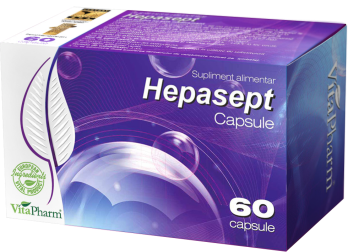 ПОКАЗАНИЯ К ПРИМЕНЕНИЮВ комплексном лечении острого или хронического гепатита и цирроза печени.Для восстановления функции печени после перенесенных гепатитов.Для защиты печени от токсического воздействия лекарственных препаратов, алкоголя, курения и вредных факторов внешней среды.Для улучшения пищеварения и устранения диспепсических расстройств.Для улучшения обмена веществ в гепатоцитах при дистрофии и жировой инфильтрации печени.Для профилактики желчнокаменной болезни при дискинезии желчевыводящих путей.ПОКАЗАНИЯ К ПРИМЕНЕНИЮВ комплексном лечении острого или хронического гепатита и цирроза печени.Для восстановления функции печени после перенесенных гепатитов.Для защиты печени от токсического воздействия лекарственных препаратов, алкоголя, курения и вредных факторов внешней среды.Для улучшения пищеварения и устранения диспепсических расстройств.Для улучшения обмена веществ в гепатоцитах при дистрофии и жировой инфильтрации печени.Для профилактики желчнокаменной болезни при дискинезии желчевыводящих путей.               БАДАктивные вещества/ капс.:Куркумы корневищ (Curcumae longae rhizoma)                         экстракта - 88,75 мгШлемника корней (Scutellariae radix)  экстракта - 50 мгГорца японского корневищ (Polygoni cuspidati rhizoma) экстракта - 50 мгБосвеллии смол (Boswelliae olibanum indicum)             экстракта - 50 мгРасторопши плодов (Silybi mariani fructus)                экстракта - 33,75 мгПерца черного плодов (Piperis nigri fructus) экстракта - 0,75 мг         Биозар №30 и №60ПОКАЗАНИЯ К ПРИМЕНЕНИЮСтеатоз печени.Дискинезия желчных путей.Гепатит, гепатохолецистит.Желчнокаменная болезнь, не осложненная желтухой. Гломерулонефрит, пиелонефрит, геморрагический цистит, уретрит.ПОКАЗАНИЯ К ПРИМЕНЕНИЮСтеатоз печени.Дискинезия желчных путей.Гепатит, гепатохолецистит.Желчнокаменная болезнь, не осложненная желтухой. Гломерулонефрит, пиелонефрит, геморрагический цистит, уретрит.                    БАДАктивные вещества/ капс.:Барбариса обыкновенного корней (Berberidis vulgaris radix) экстракта Березы листьев (Betulae folium) экстракта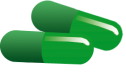 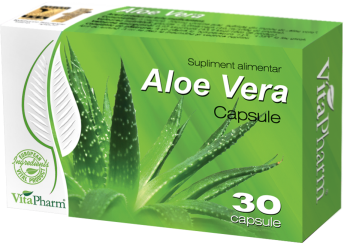  ПОКАЗАНИЯ К ПРИМЕНЕНИЮХронические заболевания желудочно-кишечного тракта (при профилактике обострения язвенной болезни желудка и 12-перстной кишки).Хронические воспалительные и инфекционные заболевания кожи: угревая сыпь, стрептодермия, нейродермит, аллергический дерматит.Некоторые заболевания органов зрения (хронические конъюктивиты, хронические кератиты).  «Алоэ Вера» можно применять как    биостимулятор. ПОКАЗАНИЯ К ПРИМЕНЕНИЮХронические заболевания желудочно-кишечного тракта (при профилактике обострения язвенной болезни желудка и 12-перстной кишки).Хронические воспалительные и инфекционные заболевания кожи: угревая сыпь, стрептодермия, нейродермит, аллергический дерматит.Некоторые заболевания органов зрения (хронические конъюктивиты, хронические кератиты).  «Алоэ Вера» можно применять как    биостимулятор.                БАДАктивное вещество/ капс.:Алоэ вера листьев (Aloes barbadensis folium)                порошка – 200 мг КардиологияКардиологияКардиологияКардиология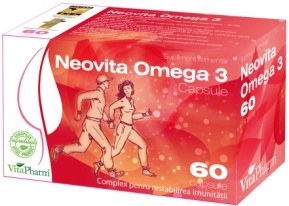 ПОКАЗАНИЯ К ПРИМЕНЕНИЮДля нормализации липидного обмена;Профилактика пре – и постинфарктных состояний, при ишемической болезни сердца;Атеросклероз, рассеянный склероз, сахарный диабет;Ревматизм и патологические изменения суставов, артриты и артрозы;Тромбофлебит, варикоз, повышенная свертываемость крови;Бронхиальная астма;Мигрень, головные боли, боли при менструациях.ПОКАЗАНИЯ К ПРИМЕНЕНИЮДля нормализации липидного обмена;Профилактика пре – и постинфарктных состояний, при ишемической болезни сердца;Атеросклероз, рассеянный склероз, сахарный диабет;Ревматизм и патологические изменения суставов, артриты и артрозы;Тромбофлебит, варикоз, повышенная свертываемость крови;Бронхиальная астма;Мигрень, головные боли, боли при менструациях.                 БАДАктивные вещества/ капс.:Омега-3-кислот                       порошка – 250 мгс содержанием:эйкозапентаеновой             кислоты - 37,5 мгдокозагексаеновой              кислоты – 25 мгВитамина Е – 0,5 мг 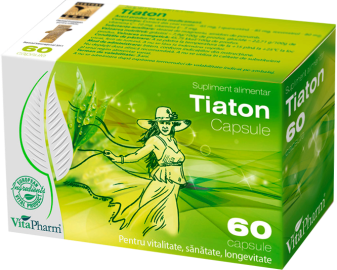 ПОКАЗАНИЯ К ПРИМЕНЕНИЮПри сердечно-сосудистых заболеваниях (гипертония, инсульт, инфаркт, атеросклероз).Для нормализации уровня липидов (в частности холестерина) в крови.Профилактика варикозного расширения вен и тромбофлебитов.Для профилактики ретинопатии при диабете, гипертонии.        ПОКАЗАНИЯ К ПРИМЕНЕНИЮПри сердечно-сосудистых заболеваниях (гипертония, инсульт, инфаркт, атеросклероз).Для нормализации уровня липидов (в частности холестерина) в крови.Профилактика варикозного расширения вен и тромбофлебитов.Для профилактики ретинопатии при диабете, гипертонии.                         БАДАктивные вещества/ капс.:Зеленого чая листьев (Camelliae sinensis folium) экстракта – 65 мгL-Кверцетина – 85 мг                            Ресвератрола - 80 мгВитамина С - 10 мгВитамина Е – 5 мг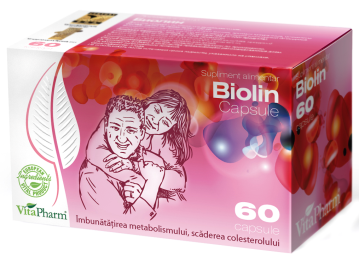  ПОКАЗАНИЯ К ПРИМЕНЕНИЮНарушения жирового обмена. Сердечно-сосудистые заболевания. Заболевания желудка, кишечника, щитовидной железы.Сахарный диабет. Дерматологическая и косметологическая практика (для улучшения состояния кожи).  ПОКАЗАНИЯ К ПРИМЕНЕНИЮНарушения жирового обмена. Сердечно-сосудистые заболевания. Заболевания желудка, кишечника, щитовидной железы.Сахарный диабет. Дерматологическая и косметологическая практика (для улучшения состояния кожи).                  БАДАктивное вещество/ капс.:Льна семян (Lini semen) экстракта сухого– 150 мг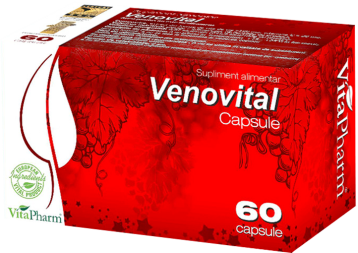  ПОКАЗАНИЯ К ПРИМЕНЕНИЮв профилактике и в составе комплексной терапии  хронической венозной недостаточности. Варикозное расширение вен.Снятие отеков нижних конечностей.Устранение чувства тяжести и усталости в нижних конечностях.Улучшение функционального состояния сосудов нижних конечностей.Нормализация кровообращения. ПОКАЗАНИЯ К ПРИМЕНЕНИЮв профилактике и в составе комплексной терапии  хронической венозной недостаточности. Варикозное расширение вен.Снятие отеков нижних конечностей.Устранение чувства тяжести и усталости в нижних конечностях.Улучшение функционального состояния сосудов нижних конечностей.Нормализация кровообращения.                     БАДАктивные вещества/ капс.:Винограда красных листьев (Vitis viniferae folium rubrum) экстракта - 180 мг Витамин С – 30 мг                                           Неврология                                           Неврология                                           Неврология                                           Неврология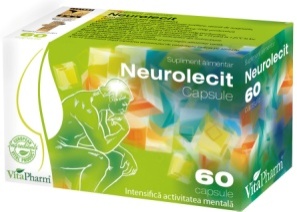 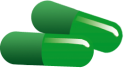 ПОКАЗАНИЯ К ПРИМЕНЕНИЮЗаболевания нервной системы, неврозы, хроническая усталость, нервный тик, стрессы, для улучшения памяти.Сердечно-сосудистые заболевания: ишемия, стенокардия, гипертоническая болезнь, атеросклероз.Заболевания печени, желчекаменная болезнь, острый и хронический гепатит, хронический холецистит. Заболевания кожи: псориаз, экзема, аллергический дерматит, красный плоский лишай. При сахарном диабете (I-II типа).ПОКАЗАНИЯ К ПРИМЕНЕНИЮЗаболевания нервной системы, неврозы, хроническая усталость, нервный тик, стрессы, для улучшения памяти.Сердечно-сосудистые заболевания: ишемия, стенокардия, гипертоническая болезнь, атеросклероз.Заболевания печени, желчекаменная болезнь, острый и хронический гепатит, хронический холецистит. Заболевания кожи: псориаз, экзема, аллергический дерматит, красный плоский лишай. При сахарном диабете (I-II типа).                 БАДАктивное вещество/ капс.:Лецитина – 250 мг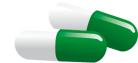   ПОКАЗАНИЯ К ПРИМЕНЕНИЮПсихоэмоциональное возбуждение. Раздражительность. Нервное напряжение. Снижение концентрации внимания. Бессонница.   ПОКАЗАНИЯ К ПРИМЕНЕНИЮПсихоэмоциональное возбуждение. Раздражительность. Нервное напряжение. Снижение концентрации внимания. Бессонница.                         БАДАктивные вещества/ капс.:Валерианы корней (Valerianae radix) экстракта Мяты перечной листьев (Menthae piperitae folium) экстракта Мелиссы листьев (Melissae folium) экстракта 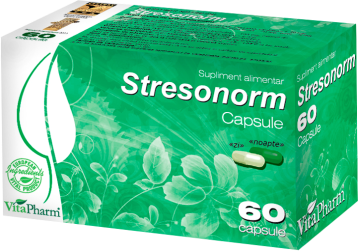 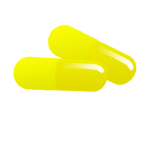 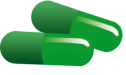 ПОКАЗАНИЯ К ПРИМЕНЕНИЮУстранение депрессивного состояния легкой и средней степени тяжести.Устранение повышенной психической напряженности и раздражительности.Устранение чувства страха, беспокойства, тревоги и возбуждения.Нормализация сердечного ритма, нарушенного в связи с тревожным состоянием или другими нервными расстройствами.Поддержание эмоционального равновесия. Устранения нарушений сна, а также для улучшения качества и повышения его продолжительности.ПОКАЗАНИЯ К ПРИМЕНЕНИЮУстранение депрессивного состояния легкой и средней степени тяжести.Устранение повышенной психической напряженности и раздражительности.Устранение чувства страха, беспокойства, тревоги и возбуждения.Нормализация сердечного ритма, нарушенного в связи с тревожным состоянием или другими нервными расстройствами.Поддержание эмоционального равновесия. Устранения нарушений сна, а также для улучшения качества и повышения его продолжительности.                        БАДАктивные вещества:1 капсула «день» содержит:   Зверобоя травы (Hyperici herba) экстракта - 40 мг  Пустырника травы (Leonuri cardiacae herba)                    экстракта - 40 мг Мяты перечной листьев (Menthae piperitae folium) экстракта - 20 мг Рутина – 8 мгВитамина B6 –2 мгВитамина B1 – 1,5 мг1 капсула «ночь» содержит:  Эшшольции калифорнийской травы (Eschscholziae californicae herba)                    экстракта - 100 мгПассифлоры травы (Passiflorae herba)                         экстракта - 55 мг                           Рутина – 5 мг                                               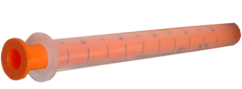 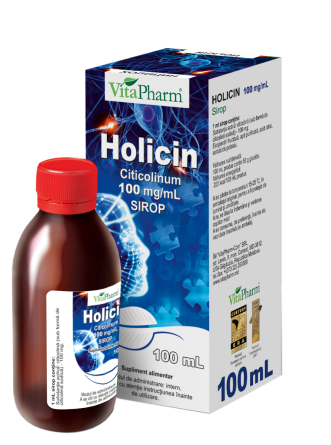    ПОКАЗАНИЯ К ПРИМЕНЕНИЮУменьшение последствий перинатального гипоксически-ишемического поражения ЦНС (задержка развития, когнитивные нарушения, угроза развития ДЦП, врожденные аномалии);Сокращение сроков восстановления после перенесенной черепно-мозговой травмы и хирургических операций на головном мозге;Улучшение памяти, увеличение способности концентрироваться, адаптации к интеллектуальным нагрузкам;Сохранение и частичное восстановление памяти у пожилых людей с нарушениями функций головного мозга сосудистого и/или дегенеративного генеза;Коррекция последствий перенесенного ишемического или геморрагического инсультов.   ПОКАЗАНИЯ К ПРИМЕНЕНИЮУменьшение последствий перинатального гипоксически-ишемического поражения ЦНС (задержка развития, когнитивные нарушения, угроза развития ДЦП, врожденные аномалии);Сокращение сроков восстановления после перенесенной черепно-мозговой травмы и хирургических операций на головном мозге;Улучшение памяти, увеличение способности концентрироваться, адаптации к интеллектуальным нагрузкам;Сохранение и частичное восстановление памяти у пожилых людей с нарушениями функций головного мозга сосудистого и/или дегенеративного генеза;Коррекция последствий перенесенного ишемического или геморрагического инсультов.                 БАДАктивное вещество:Цитиколина – 100 мг/мл(Цитиколин натрия)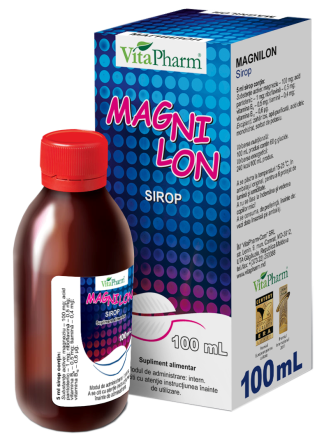 ПОКАЗАНИЯ К ПРИМЕНЕНИЮДля устранения дисфункций, вызванных дефицитом магния: -  вегетативная дисфункция; -   хроническая усталость; -   раздражительность.При повышенной потребности организма в магнии и витаминов группы В:-  период роста детей;-  большие психические и      физические нагрузки;-  длительный стресс;-  беременность, период  лактации.-  длительное употребление слабительных;- лечение препаратами, которые выводят магний из организма.ПОКАЗАНИЯ К ПРИМЕНЕНИЮДля устранения дисфункций, вызванных дефицитом магния: -  вегетативная дисфункция; -   хроническая усталость; -   раздражительность.При повышенной потребности организма в магнии и витаминов группы В:-  период роста детей;-  большие психические и      физические нагрузки;-  длительный стресс;-  беременность, период  лактации.-  длительное употребление слабительных;- лечение препаратами, которые выводят магний из организма.               БАДАктивные вещества:Магния - 100 мг/5 мл(Магния L-пидолат)Витамина В5 - 1 мг/5 млВитамина В2 – 0,5 мг/5 млВитамина B6 – 0,5 мг/5 млВитамина В1 – 0,4 мг/5 млВитамина B12 – 0,6 мкг/5 млПОКАЗАНИЯ К ПРИМЕНЕНИЮПАССИВЛОН принимают при:стрессовых состояниях, чувстве страха, тревоги или беспокойства;повышенной нервной возбудимости и раздражительности;нервном истощении, вследствие повышенных эмоциональных и умственных нагрузках;расстройстве сна (длительное засыпание, частые ночные пробуждения, сокращение длительности сна, недостаточная глубина сна);нейроциркуляторной дистонии;климактерическом синдроме.ПОКАЗАНИЯ К ПРИМЕНЕНИЮПАССИВЛОН принимают при:стрессовых состояниях, чувстве страха, тревоги или беспокойства;повышенной нервной возбудимости и раздражительности;нервном истощении, вследствие повышенных эмоциональных и умственных нагрузках;расстройстве сна (длительное засыпание, частые ночные пробуждения, сокращение длительности сна, недостаточная глубина сна);нейроциркуляторной дистонии;климактерическом синдроме.                   БАДАктивные вещества/ капс.:Валерианы корней                 экстракта  – 60 мг Пассифлоры травы                экстракта  – 55 мгЗверобоя травы                   экстракта -  40 мгХмеля шишек                         экстракта – 35 мг ПОКАЗАНИЯ К ПРИМЕНЕНИЮУстранение функциональных нарушений деятельности сердечно-сосудистой системы (кардиопатия, нейроциркуляторная дистония, невроз сердца, которые проявляются тахикардией, сердцебиением, кратковременными острыми болями или чувством тяжести и стеснении в области сердца).Устранение нарушений сердечного ритма, вызванных бессонницей, стрессом, чувством страха, состоянием тревоги.Снижение нервной возбудимости и раздражительности.Поддержание нормального артериального давления.Улучшение состояния при климактерическом неврозе.ПОКАЗАНИЯ К ПРИМЕНЕНИЮУстранение функциональных нарушений деятельности сердечно-сосудистой системы (кардиопатия, нейроциркуляторная дистония, невроз сердца, которые проявляются тахикардией, сердцебиением, кратковременными острыми болями или чувством тяжести и стеснении в области сердца).Устранение нарушений сердечного ритма, вызванных бессонницей, стрессом, чувством страха, состоянием тревоги.Снижение нервной возбудимости и раздражительности.Поддержание нормального артериального давления.Улучшение состояния при климактерическом неврозе.               БАДАктивные вещества/ капс.:Валерианы корней                экстракта  - 90 мгПассифлоры травы                экстракта  - 85 мгПустырника травы               экстракта - 50 мгБоярышника листьев с цветками экстракта - 45 мгЭндокринологияЭндокринологияЭндокринологияЭндокринология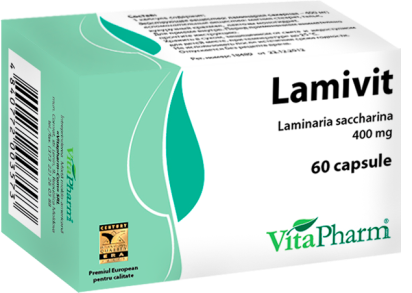 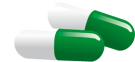 ПОКАЗАНИЯ К ПРИМЕНЕНИЮПрофилактика и лечение иододефицита.Профилактика эндемического зоба, атеросклероза. Гипотоническая дискинезия толстой кишки.Гиперхолестеринемия. В качестве слабительного средства при хронических атонических запорах. В комплексном лечении нарушений обмена веществ. ПОКАЗАНИЯ К ПРИМЕНЕНИЮПрофилактика и лечение иододефицита.Профилактика эндемического зоба, атеросклероза. Гипотоническая дискинезия толстой кишки.Гиперхолестеринемия. В качестве слабительного средства при хронических атонических запорах. В комплексном лечении нарушений обмена веществ.                 БАДАктивное вещество/ капс.:Ламинарии слоевищ (Laminariae thallus)               порошка - 400 мг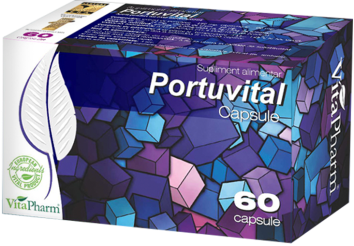 ПОКАЗАНИЯ К ПРИМЕНЕНИЮДля профилактики сахарного диабета II типа у больных с повышенным уровнем глюкозы в крови.Как вспомогательное средство в комплексном лечении  заболеваний почек, печени, мочевого пузыря.Как иммуностимулирующее средство.ПОКАЗАНИЯ К ПРИМЕНЕНИЮДля профилактики сахарного диабета II типа у больных с повышенным уровнем глюкозы в крови.Как вспомогательное средство в комплексном лечении  заболеваний почек, печени, мочевого пузыря.Как иммуностимулирующее средство.                БАДАктивные вещества/ капс.:Портулака травы (Portulacae herba) экстракта - 180 мгВитамина С - 90 мгЦинка – 1,53 мг(Цинка глюконат)Хрома – 7,8 мкг(Хрома хлорид)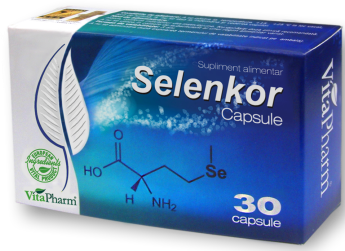 ПОКАЗАНИЯ К ПРИМЕНЕНИЮВ комплексном лечении патологии щитовидной железы. Для повышения сопротивляемости организма к инфекционным и простудным заболеваниям. В период выздоровления после перенесенных заболеваний или операционных вмешательств.Для повышения активности антиоксидантной системы.При неблагоприятных экологических условиях и для уменьшения негативных последствий вредных привычек. В случае мужской стерильности в частности в олигоспермии.ПОКАЗАНИЯ К ПРИМЕНЕНИЮВ комплексном лечении патологии щитовидной железы. Для повышения сопротивляемости организма к инфекционным и простудным заболеваниям. В период выздоровления после перенесенных заболеваний или операционных вмешательств.Для повышения активности антиоксидантной системы.При неблагоприятных экологических условиях и для уменьшения негативных последствий вредных привычек. В случае мужской стерильности в частности в олигоспермии.                 БАДАктивные вещества/ капс.:Селена – 55 мкгВитамина С - 90 мг Витамина Е – 5 мгЦинка – 1,9 мг(Цинка глюконат)Витамина B6 – 1,3 мг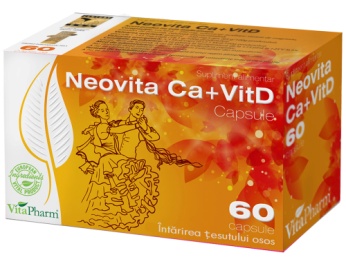  ПОКАЗАНИЯ К ПРИМЕНЕНИЮПрофилактика и лечение дефицита кальция и/или витамина D3.Профилактика и комплексная терапия остеопороза (менопаузального, сенильного, стероидного, идиопатического и др.).Для сохранения здоровья волос и ногтей. ПОКАЗАНИЯ К ПРИМЕНЕНИЮПрофилактика и лечение дефицита кальция и/или витамина D3.Профилактика и комплексная терапия остеопороза (менопаузального, сенильного, стероидного, идиопатического и др.).Для сохранения здоровья волос и ногтей.                    БАДАктивные вещества/ капс.:Кальция - 26,8 мг(Кальция глюконат)Магния - 24,1 мг(Магния оксид)Цинка - 6 мг (Цинка оксид)Марганца – 0,6 мг(Марганца сульфат)Меди - 0,25 мг(Меди сульфат)Натрия  тетрабората - 250 мкгВитамина D3 – 5 мкг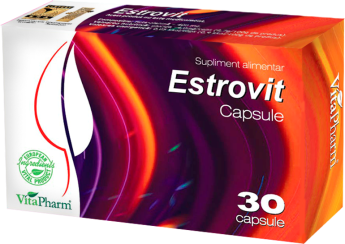 ПОКАЗАНИЯ К ПРИМЕНЕНИЮПри вегетативных нарушениях в период менопаузы.Для повышения  выносливости, общеукрепляющее действие.ПОКАЗАНИЯ К ПРИМЕНЕНИЮПри вегетативных нарушениях в период менопаузы.Для повышения  выносливости, общеукрепляющее действие.                 БАДАктивное вещество/ капс.:Бета-аланина – 400 мгУрологияУрология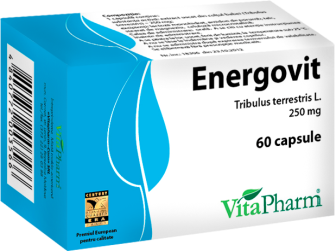 ПОКАЗАНИЯ К ПРИМЕНЕНИЮНарушение половой функции у мужчин (эректильная дисфункция, снижение либидо).Олигоспермия, гипосперматогенез. Как общетонизирующее средство при физических и психических нагрузках. Женщинам с преклимактерическим и климактерическим синдромами. ПОКАЗАНИЯ К ПРИМЕНЕНИЮНарушение половой функции у мужчин (эректильная дисфункция, снижение либидо).Олигоспермия, гипосперматогенез. Как общетонизирующее средство при физических и психических нагрузках. Женщинам с преклимактерическим и климактерическим синдромами.                 БАДАктивное вещество/ капс.:Якорцев стелющихся фруктов (Tribuli terrestris fructus) экстракта  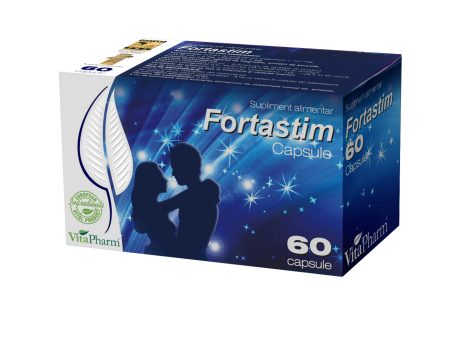 ПОКАЗАНИЯ К ПРИМЕНЕНИЮРекомендован в комплексном лечении: заболеваний мочеполовой системы у мужчин.Повышение выносливости организма при: тяжелых физических нагрузках, в т.ч. занятиях спортом; интенсивной умственной работе. Восстановление умственных и физических способностей при: синдроме хронической усталости; астении; физическом и/или умственном истощении.Заболеваний урогенитального тракта у женщин, связанных с гормональными  нарушениями (фибромиома, бесплодие).ПОКАЗАНИЯ К ПРИМЕНЕНИЮРекомендован в комплексном лечении: заболеваний мочеполовой системы у мужчин.Повышение выносливости организма при: тяжелых физических нагрузках, в т.ч. занятиях спортом; интенсивной умственной работе. Восстановление умственных и физических способностей при: синдроме хронической усталости; астении; физическом и/или умственном истощении.Заболеваний урогенитального тракта у женщин, связанных с гормональными  нарушениями (фибромиома, бесплодие).                 БАДАктивные вещества/ капс.:Красного корня корней (Hedysari neglecti radix) экстракта – 372 мгЦинка – 6,4 мг(Цинка оксид)Витамина Е – 4 мг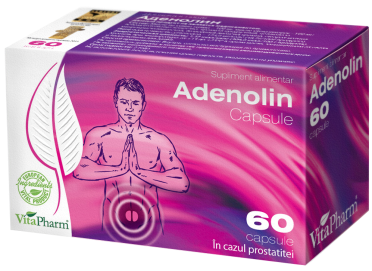 ПОКАЗАНИЯ К ПРИМЕНЕНИЮХронический простатит.Доброкачественная гиперплазия предстательной железы I-II стадии.В комплексной терапии аденомы предстательной железы.Повышенный уровень холестерина (профилактика атеросклероза, ИБС, инфаркта      миокарда).Диффузные поражения печени (гепатит А, хронический гепатит, токсические поражения печени, жировая дистрофия печени, цирроз печени).Хронический холецистит, холецистохолангит, дискинезия желчевыводящих путей, в      послеоперационном периоде после удаления желчного пузыря, профилактика желчнокаменной  болезни.ПОКАЗАНИЯ К ПРИМЕНЕНИЮХронический простатит.Доброкачественная гиперплазия предстательной железы I-II стадии.В комплексной терапии аденомы предстательной железы.Повышенный уровень холестерина (профилактика атеросклероза, ИБС, инфаркта      миокарда).Диффузные поражения печени (гепатит А, хронический гепатит, токсические поражения печени, жировая дистрофия печени, цирроз печени).Хронический холецистит, холецистохолангит, дискинезия желчевыводящих путей, в      послеоперационном периоде после удаления желчного пузыря, профилактика желчнокаменной  болезни.                 БАДАктивные вещества/ капс.:Тыквы семян (Cucurbitae seminis oleum) масло - 300 мгОблепихи плодов (Hippophaes fructus oleum) масло - 100 мгВитамина  Е – 1,68 мг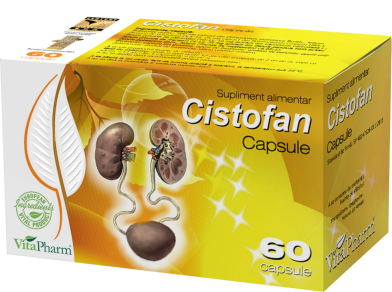   ПОКАЗАНИЯ К ПРИМЕНЕНИЮ Устранение бактериальных инфекций почек и мочевого пузыря в составе комплексной терапии пиелонефрита, цистита и уретрита.Профилактика повторных обострений хронического цистита и пиелонефрита.Выведение песка и мелких (до 3 мм) камней из почек и мочеточников, а также для предотвращения их образования.Нормализация мочеиспускания и улучшения функционального состояния почек и мочевого пузыря, устранения отеков.Снижение уровня мочевой кислоты в организме и профилактики подагры.  ПОКАЗАНИЯ К ПРИМЕНЕНИЮ Устранение бактериальных инфекций почек и мочевого пузыря в составе комплексной терапии пиелонефрита, цистита и уретрита.Профилактика повторных обострений хронического цистита и пиелонефрита.Выведение песка и мелких (до 3 мм) камней из почек и мочеточников, а также для предотвращения их образования.Нормализация мочеиспускания и улучшения функционального состояния почек и мочевого пузыря, устранения отеков.Снижение уровня мочевой кислоты в организме и профилактики подагры.                БАДАктивные вещества/ капс.:Ортосифона тычиночного листьев (Orthosipnonis stamini folium) экстракта - 200 мгБерезы листьев (Betulae folium) экстракта - 75 мг Петрушки листьев (Petroselini folium) экстракта - 25 мгБрусники листьев (Vaccinii vitis-idaeae folium) экстракта - 10 мгПульмонологияПульмонологияПульмонологияПульмонология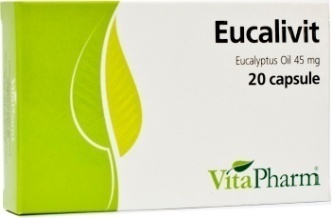  ПОКАЗАНИЯ К ПРИМЕНЕНИЮВоспалительные заболевания верхних дыхательных путей и ЛОР-органов (фарингиты, ларингиты, бронхиты, пневмонии и др.), грипп. В комплексном лечении туберкулеза.  ПОКАЗАНИЯ К ПРИМЕНЕНИЮВоспалительные заболевания верхних дыхательных путей и ЛОР-органов (фарингиты, ларингиты, бронхиты, пневмонии и др.), грипп. В комплексном лечении туберкулеза.                  БАДАктивное вещество/ капс.:Эвкалиптового (Eucalypti aetheroleum) эфирного масла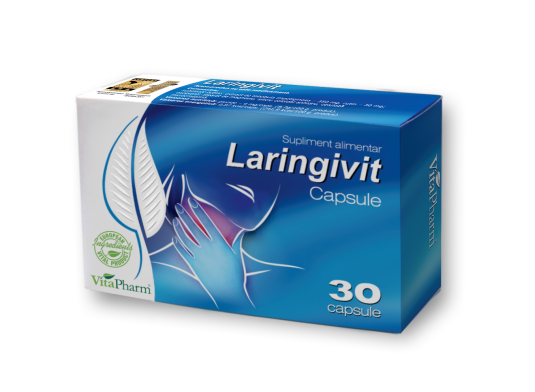 ПОКАЗАНИЯ К ПРИМЕНЕНИЮОРВИ: простуда, кашель, грипп.ЛОР заболевания:  фарингиты, тонзиллиты, риниты, синуситы, отиты.Стоматологические заболевания: гингивиты, стоматиты.Острые бронхо-легочные заболевания: трахеиты, бронхиты, пневмония.Герпес I и II типа.Кандидоз и другие грибковые поражения слизистых оболочек.Воспалительные процессы различной этиологии.ПОКАЗАНИЯ К ПРИМЕНЕНИЮОРВИ: простуда, кашель, грипп.ЛОР заболевания:  фарингиты, тонзиллиты, риниты, синуситы, отиты.Стоматологические заболевания: гингивиты, стоматиты.Острые бронхо-легочные заболевания: трахеиты, бронхиты, пневмония.Герпес I и II типа.Кандидоз и другие грибковые поражения слизистых оболочек.Воспалительные процессы различной этиологии.                 БАДАктивные вещества/ капс.:Муравьиного дерева коры (Tabebuiae impetiginosa cortex) экстракта – 350 мгРутина - 30 мг(Рутозид тригидрат)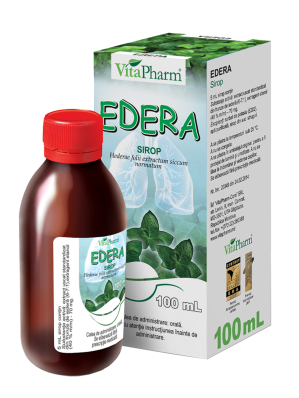  ПОКАЗАНИЯ К ПРИМЕНЕНИЮСимптоматическое лечение хронических воспалительных бронхиальных заболеваний; Острые воспаления дыхательных путей, сопровождающиеся кашлем.    ПОКАЗАНИЯ К ПРИМЕНЕНИЮСимптоматическое лечение хронических воспалительных бронхиальных заболеваний; Острые воспаления дыхательных путей, сопровождающиеся кашлем.                    БАДAктивное вещество:Плюща листьев (Hederae folium)  экстракта  - 70 мг/5 млОфтальмологияОфтальмологияОфтальмологияОфтальмология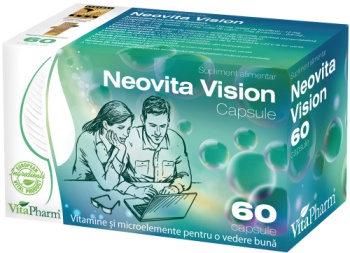   ПОКАЗАНИЯ К ПРИМЕНЕНИЮЗрительное утомление при чтении, ношении контактных линз, работе с компьютером.Комплексная терапия близорукости различной степени, диабетической    ретинопатии, центральной и периферической дистрофии сетчатки.Период восстановления после оперативных вмешательств на глазах.Нарушение механизмов адаптации зрения к темноте. Длительное пребывание на солнце.  ПОКАЗАНИЯ К ПРИМЕНЕНИЮЗрительное утомление при чтении, ношении контактных линз, работе с компьютером.Комплексная терапия близорукости различной степени, диабетической    ретинопатии, центральной и периферической дистрофии сетчатки.Период восстановления после оперативных вмешательств на глазах.Нарушение механизмов адаптации зрения к темноте. Длительное пребывание на солнце.                   БАДАктивные вещества/ капс.:Витамина С - 150 мгВитамина Е – 12 мгЦинка – 4 мг (Цинка оксид)Лютеина – 2,5 мг(Календулы цветков (Calendulae flos) экстракта)β-каротина – 0,8 мг(Моркови дикой корней (Dauci carotae radix) экстракта)Зеаксантина – 0,5 мг(Календулы цветков (Calendulae flos) экстракта)Меди - 0,25 мг (Меди сульфат)ГематологияГематологияГематологияГематология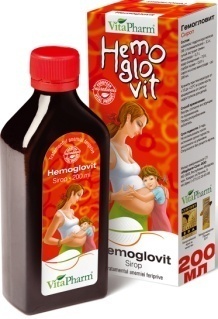 ПОКАЗАНИЯ К ПРИМЕНЕНИЮПрофилактика и лечение железодефицитных состояний разной этиологии, в том числе профилактика дефицита железа у женщин в период беременности и кормления грудью.Лечение железодефицитных анемий (I-III степени).Лечение постгеморрагической анемии.ПОКАЗАНИЯ К ПРИМЕНЕНИЮПрофилактика и лечение железодефицитных состояний разной этиологии, в том числе профилактика дефицита железа у женщин в период беременности и кормления грудью.Лечение железодефицитных анемий (I-III степени).Лечение постгеморрагической анемии.                 БАДАктивные вещества:Железа (III) (в виде железа (III) гидроксида полимальтозата) - 5 мг/млВиноградных семян (Vitis viniferae semen) экстракта  – 3,5 мг/мл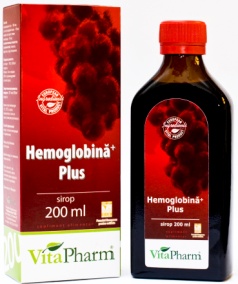 ПОКАЗАНИЯ К ПРИМЕНЕНИЮКомплексное лечение железодефицитной анемии.Профилактика атеросклероза, инфаркта миокарда, инсульта. Комплексное лечение тромбофлебита и варикозного расширения вен.ПОКАЗАНИЯ К ПРИМЕНЕНИЮКомплексное лечение железодефицитной анемии.Профилактика атеросклероза, инфаркта миокарда, инсульта. Комплексное лечение тромбофлебита и варикозного расширения вен.                 БАДАктивные вещества:Виноградных семян (Vitis viniferae semen)                      экстракта – 250 мг/5 млЖелеза - 4 мг/5 мл(виноградный (Vitis viniferae fructus) концентрированный сок)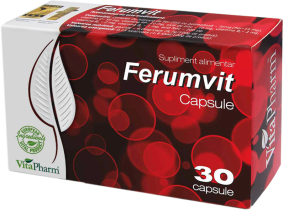 ПОКАЗАНИЯ К ПРИМЕНЕНИЮВ профилактике и в комплексном лечении железодефицитных состояний.Скрытый дефицит железа; железодефицитная анемия с сопутствующим дефицитом фолиевой кислоты и состояния, сопровождающиеся повышенной потребностью в железе и фолиевой кислоте.Беременность и период лактации.Анемии различной этиологии (хирургические вмешательства, ионизирующая радиация, длительный гемодиализ и др.). Интенсивные физические и умственные нагрузки.Профилактика гипо- и авитаминозов.ПОКАЗАНИЯ К ПРИМЕНЕНИЮВ профилактике и в комплексном лечении железодефицитных состояний.Скрытый дефицит железа; железодефицитная анемия с сопутствующим дефицитом фолиевой кислоты и состояния, сопровождающиеся повышенной потребностью в железе и фолиевой кислоте.Беременность и период лактации.Анемии различной этиологии (хирургические вмешательства, ионизирующая радиация, длительный гемодиализ и др.). Интенсивные физические и умственные нагрузки.Профилактика гипо- и авитаминозов.                  БАДАктивные вещества/ капс.:Витамина С - 50 мгЖелеза – 14 мг(Железа (III) гидроксид полимальтозат)Витамина РР - 10 мгЦинка – 8 мг/капс.(Цинка оксид)Витамина В1 – 2 мгВитамина В2 – 2 мгВитамина B6 – 1 мгВитамина В9 - 200 мкг                            Противовоспалительные                            Противовоспалительные                            Противовоспалительные                            Противовоспалительные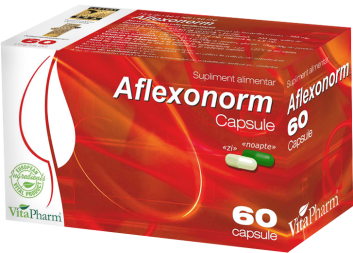 ПОКАЗАНИЯ К ПРИМЕНЕНИЮАФЛЕКСОНОРМ применяют для:устранения утренней скованности и болевого синдрома в суставах;улучшения состояния при воспалительных и воспалительно-дистрофических процессах в суставах;уменьшения отечности суставов;замедления деструктивных процессов в суставах;восстановления возрастных изменений хрящевой ткани;восстановления недостатка внутрисуставной жидкости и подвижности суставов;снижения интенсивности уже имеющихся воспалительных процессов;защиты суставов при усиленных физических нагрузках.ПОКАЗАНИЯ К ПРИМЕНЕНИЮАФЛЕКСОНОРМ применяют для:устранения утренней скованности и болевого синдрома в суставах;улучшения состояния при воспалительных и воспалительно-дистрофических процессах в суставах;уменьшения отечности суставов;замедления деструктивных процессов в суставах;восстановления возрастных изменений хрящевой ткани;восстановления недостатка внутрисуставной жидкости и подвижности суставов;снижения интенсивности уже имеющихся воспалительных процессов;защиты суставов при усиленных физических нагрузках.                 БАДАктивные вещества/ капс.:1 капсула «день» содержит:  Босвеллии смол (Boswelliae olibanum indicum)                 экстракта - 200 мгКуркумы корневищ  (Curcumae longae rhizoma)                       экстракта - 10 мгВитамина Е – 10 мг1 капсула «ночь» содержит:   Глюкозамина                 гидрохлорида - 200 мгХондроитина сульфата              натрия - 150 мгВитамина B6 – 2 мгВитамина В2 – 1,8 мгВитамина В9 - 200 мкгВитамина B12 - 3 мкгИммуномодулирующиеИммуномодулирующиеИммуномодулирующиеИммуномодулирующие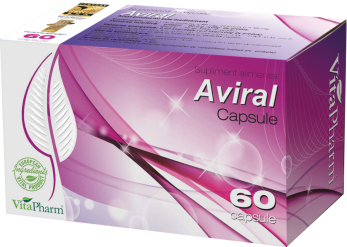 ПОКАЗАНИЯ К ПРИМЕНЕНИЮУстранение начальных симптомов гриппа и простуды (общая слабость, боли в суставах и мышцах, чихание, першение в горле, кашель, лихорадка).Повышение защитных сил организма при острых респираторных вирусных инфекциях (ОРВИ) и острых респираторных заболеваниях (ОРЗ).Уменьшение периода лечения при продолжительной антибиотикотерапии хронических инфекционных заболеваний (бронхит, ринит, фарингит, ларингит).Профилактика осложнений инфекций верхних дыхательных путей и гриппа, а также пациентам, предрасположенным к частым простудным заболеваниям.ПОКАЗАНИЯ К ПРИМЕНЕНИЮУстранение начальных симптомов гриппа и простуды (общая слабость, боли в суставах и мышцах, чихание, першение в горле, кашель, лихорадка).Повышение защитных сил организма при острых респираторных вирусных инфекциях (ОРВИ) и острых респираторных заболеваниях (ОРЗ).Уменьшение периода лечения при продолжительной антибиотикотерапии хронических инфекционных заболеваний (бронхит, ринит, фарингит, ларингит).Профилактика осложнений инфекций верхних дыхательных путей и гриппа, а также пациентам, предрасположенным к частым простудным заболеваниям.                 БАДАктивные вещества/ капс.:Эхинацеи пурпурной корней (Echi-naceae purpureae radix) экстракта - 80 мгВитамина С - 50 мг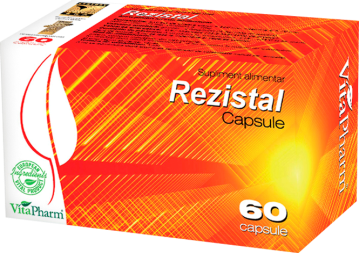 ПОКАЗАНИЯ К ПРИМЕНЕНИЮПовышение иммунитета при иммунодефицитных состояниях различного генеза.Профилактики и в комплексной терапии бактериальных и вирусных инфекций (гепатиты, герпес), включительно ВИЧ инфекций.Устранение воспалительных и воспалительно-дегенеративных процессов суставов и мягких тканей (артриты, ревматизм), утренней скованности.Для защиты клеток и профилактики осложнений при радиотерапии и химиотерапии онкологических заболеваний.Снижение риска тромбообразования и инфаркта миокарда.Для замедления прогрессирования СПИДа и уменьшения побочных действий антиретровирусных препаратов.ПОКАЗАНИЯ К ПРИМЕНЕНИЮПовышение иммунитета при иммунодефицитных состояниях различного генеза.Профилактики и в комплексной терапии бактериальных и вирусных инфекций (гепатиты, герпес), включительно ВИЧ инфекций.Устранение воспалительных и воспалительно-дегенеративных процессов суставов и мягких тканей (артриты, ревматизм), утренней скованности.Для защиты клеток и профилактики осложнений при радиотерапии и химиотерапии онкологических заболеваний.Снижение риска тромбообразования и инфаркта миокарда.Для замедления прогрессирования СПИДа и уменьшения побочных действий антиретровирусных препаратов.                БАДАктивные вещества/ капс.:Кошачьего когтя коры корней (Uncariae tomentosae corticis radix) экстракта - 150 мгВитамина С - 50 мгЦинка – 3,2 мг (Цинка оксид)Витамина A - 50 мкг РЭ   (166,5 МЕ)(β-каротин из моркови дикой корней (Dauci carotae radix) экстракта)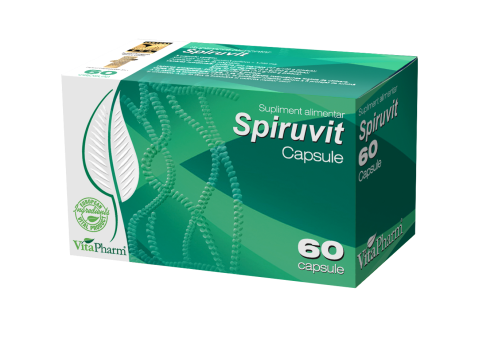  ПОКАЗАНИЯ К ПРИМЕНЕНИЮВ комплексной терапии хронических вирусных гепатитов типа В, С и D; гепатитов смешанной этиологии; компенсированного и декомпенсированного цирроза печени; хронического панкреатита, легочного туберкулёза.Профилактика и лечение гриппа, острых респираторных вирусных инфекций (ОРВИ).Комплексная терапия и/или профилактика герпетической инфекции (Herpes simplex тип I и тип II) и цитомегаловирусной инфекции (острая фаза, риск обострения, хроническая рецидивирующая фаза).Комплексная терапия дислипидемий. ПОКАЗАНИЯ К ПРИМЕНЕНИЮВ комплексной терапии хронических вирусных гепатитов типа В, С и D; гепатитов смешанной этиологии; компенсированного и декомпенсированного цирроза печени; хронического панкреатита, легочного туберкулёза.Профилактика и лечение гриппа, острых респираторных вирусных инфекций (ОРВИ).Комплексная терапия и/или профилактика герпетической инфекции (Herpes simplex тип I и тип II) и цитомегаловирусной инфекции (острая фаза, риск обострения, хроническая рецидивирующая фаза).Комплексная терапия дислипидемий.                БАДАктивное вещество/ капс.:Спирулина (Arthrospira platensis) порошок - 400 мг Поливитамины и микроэлементыПоливитамины и микроэлементыПоливитамины и микроэлементыПоливитамины и микроэлементы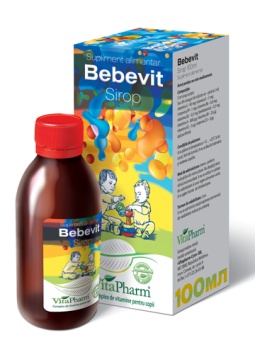 ПОКАЗАНИЯ К ПРИМЕНЕНИЮПри отсутствии аппетита; В период выздоровления после перенесенных заболеваний, после лечения антибиотиками.Для повышения сопротивляемости организма к инфекционным и «простудным» заболеваниям.В период интенсивного развития ребенка.В качестве витаминного препарата в ежедневном рационе питания, особенно в зимний и весенний период.                    БАДАктивные вещества:Витамина С - 40 мг/5 млВитамина РР - 1 мг/5 млВитамина Е – 1,7 мг/5 млВитамина B6 – 0,6 мг/5 млВитамина В1 – 0,5 мг/5 млВитамина В2 – 0,5 мг/5 млВитамина A - 133 мкг РЭ (443,3 МЕ)/5 мл(β-каротин - моркови дикой корней (Dauci carotae radix) экстракта)Витамина В9 - 25 мкг/5 млВитамина D3 - 5 мкг/5 млВитамина К2 - 5 мкг/5 мл                    БАДАктивные вещества:Витамина С - 40 мг/5 млВитамина РР - 1 мг/5 млВитамина Е – 1,7 мг/5 млВитамина B6 – 0,6 мг/5 млВитамина В1 – 0,5 мг/5 млВитамина В2 – 0,5 мг/5 млВитамина A - 133 мкг РЭ (443,3 МЕ)/5 мл(β-каротин - моркови дикой корней (Dauci carotae radix) экстракта)Витамина В9 - 25 мкг/5 млВитамина D3 - 5 мкг/5 млВитамина К2 - 5 мкг/5 мл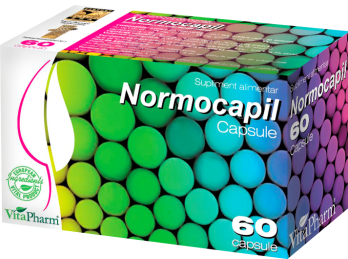 ПОКАЗАНИЯ К ПРИМЕНЕНИЮРекомендуется при повышенном ежедневном выпадении волос, а также людям с тонкими, слабыми, лишенными объема волосами в качестве источника таурина, катехинов, цинка и вит В1;Для укрепления ногтевой пластины.                    БАДАктивные вещества/ капс.:Зеленого чая листьев (Camellia sinensis folium)                             экстракта - 187 мгВиноградных семян (Vitis viniferae semen) экстракта – 75 мгТаурина - 75 мгВитамина В1 – 30 мгЦинка – 7,6 мг(Цинка глюконат)                    БАДАктивные вещества/ капс.:Зеленого чая листьев (Camellia sinensis folium)                             экстракта - 187 мгВиноградных семян (Vitis viniferae semen) экстракта – 75 мгТаурина - 75 мгВитамина В1 – 30 мгЦинка – 7,6 мг(Цинка глюконат)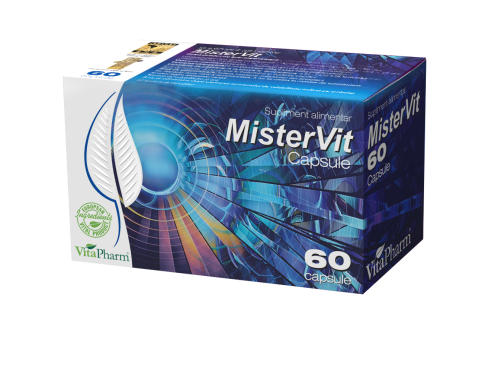 ПОКАЗАНИЯ К  ПРИМЕНЕНИЮПовышение выносливости организма при:длительной и интенсивной физической или психической нагрузке.Восстановление умственных и физических способностей при:     переутомлении в сочетании  с чувством мышечной слабости, истощения; функциональной астении в сопровождении расстройства внимания, невозможностью сосредоточиться, нарушения памяти, медлительности в мышлении.Укрепление иммунитета в период выздоравливания, химио- и лучевая терапия.Отсутствие полового влечения, снижение эрекции, частичная импотенция в следствии переутомления или астении.                     БАДАктивные вещества/ капс.:Падуба парагвайского листьев (Mate folium)                                 экстракта - 50 мгЦветочной пыльцы (Floris pollen) экстракта - 50 мгЛевокарнитина - 50 мгЭлеутерококка корней (Eleutherococci radix)                 экстракта - 35 мгВитамина Е – 10 мгЦинка – 2,6 мг(Цинка глюконат)                     БАДАктивные вещества/ капс.:Падуба парагвайского листьев (Mate folium)                                 экстракта - 50 мгЦветочной пыльцы (Floris pollen) экстракта - 50 мгЛевокарнитина - 50 мгЭлеутерококка корней (Eleutherococci radix)                 экстракта - 35 мгВитамина Е – 10 мгЦинка – 2,6 мг(Цинка глюконат)